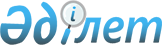 О внесении изменения в приказ Министра финансов Республики Казахстан от 26 января 2018 года № 73 "Об утверждении Правил совершения таможенной очистки товаров должностными лицами органов государственных доходов"Приказ Министра финансов Республики Казахстан от 15 марта 2024 года № 145. Зарегистрирован в Министерстве юстиции Республики Казахстан 18 марта 2024 года № 34159
      ПРИКАЗЫВАЮ:
      1. Внести в приказ Министра финансов Республики Казахстан от 26 января 2018 года № 73 "Об утверждении Правил совершения таможенной очистки товаров должностными лицами органов государственных доходов" (зарегистрирован в Реестре государственной регистрации нормативных правовых актов под № 16346) следующее изменение:
      Правила совершения таможенной очистки товаров должностными лицами органов государственных доходов, утвержденные указанным приказом, изложить в новой редакции согласно приложению к настоящему приказу.
      2. Комитету государственных доходов Министерства финансов Республики Казахстан в установленном законодательством Республики Казахстан порядке обеспечить:
      1) государственную регистрацию настоящего приказа в Министерстве юстиции Республики Казахстан;
      2) размещение настоящего приказа на интернет-ресурсе Министерства финансов Республики Казахстан;
      3) в течение десяти рабочих дней после государственной регистрации настоящего приказа в Министерстве юстиции Республики Казахстан представление в Департамент юридической службы Министерства финансов Республики Казахстан сведений об исполнении мероприятий, предусмотренных подпунктами 1) и 2) настоящего пункта.
      3. Настоящий приказ вводится в действие по истечении десяти календарных дней после дня его первого официального опубликования. Правила совершения таможенной очистки товаров должностными лицами органов государственных доходов Глава 1. Общие положения
      1. Настоящие Правила совершения таможенной очистки товаров должностными лицами органов государственных доходов (далее – Правила) разработаны в соответствии с пунктом 1 статьи 144, пунктом 3 статьи 148, пунктом 7 статьи 180, пунктом 9 статьи 182, пунктом 5 статьи 185, пунктом 11 статьи 187, пунктами 4 и 9 статьи 190, пунктом 4 статьи 192, пунктом 10 статьи 194, подпунктом 5) пункта 3 статьи 536 Кодекса Республики Казахстан "О таможенном регулировании в Республике Казахстан" (далее – Кодекс), подпунктом 1) статьи 10 Закона Республики Казахстан "О государственных услугах" (далее – Закон) и определяют Порядок совершения таможенной очистки товаров должностными лицами территориальных органов государственных доходов по областям, городам республиканского значения, столицы (далее – уполномоченное должностное лицо), Главного диспетчерского управления Комитета государственных доходов Министерства финансов Республики Казахстан (далее – ГДУ) при оказании государственной услуги таможенной очистки товаров.
      2. Государственная услуга "Таможенная очистка товаров" оказывается уполномоченным должностным лицом, ГДУ (далее – услугодатель) посредством информационных систем органов государственных доходов (далее – ИС).
      3. Таможенная очистка товаров осуществляется услугодателем, уполномоченным совершать такие таможенные операции в соответствии с должностными (функциональными) обязанностями, и начинается с момента подачи таможенной декларации в виде декларации на товары или заявления о выпуске товаров до подачи декларации на товары и завершается выпуском товаров.
      4. Таможенное декларирование в электронной форме осуществляется в соответствии с главой 2 настоящих Правил с использованием декларации на товары в виде электронного документа (далее – ЭДТ).
      5. Таможенное декларирование в письменной форме осуществляется в соответствии с главой 3 настоящих Правил с использованием декларации на товары в виде документа на бумажном носителе (далее – ДТ) в территориальном органе государственных доходов по областям, городам республиканского значения, столицы.
      6. В соответствии с пунктом 5 статьи 393 Кодекса проведение таможенного контроля при таможенном декларировании товаров осуществляется только на основании автоматизированной системы управления рисками, которая определяет формы таможенного контроля и (или) меры, обеспечивающие проведение таможенного контроля, а также при наличии признаков несоблюдения требований таможенного законодательства Евразийского экономического союза (далее – ЕАЭС) и Республики Казахстан, ставших известными услугодателю при применении иных форм таможенного контроля, предусмотренных Кодексом.
      7. При таможенной очистке товаров декларация на товары, вне зависимости от ее формы, подается декларантом или таможенным представителем (далее – услугополучатель) услугодателю, в зоне деятельности, которого находятся товары под таможенным контролем, за исключением случаев, установленных пунктом 2 статьи 180 Кодекса, либо товары в случаях, определенных Евразийской экономической комиссией (далее – ЕЭК) в соответствии с пунктом 3 статьи 180 Кодекса, не находятся на территории Республики Казахстан. 
      8. ЭДТ после ее заполнения, а также документы, подтверждающие заявленные в ней сведения, представленные в электронном виде в случаях, определенных настоящими Правилами, заверяются электронной цифровой подписью (далее – ЭЦП) услугополучателя в соответствии с Законом Республики Казахстан "Об электронном документе и электронной цифровой подписи".
      9. Действия услугодателя, связанные с уведомлением услугополучателя о статусах ЭДТ (подана, принята, зарегистрирована, отказана в регистрации, выпуск разрешен, выпуск приостановлен, отозвана, условный выпуск), осуществляются посредством ИС в режиме реального времени, за исключением действий, предусмотренных частью второй настоящего пункта.
      Услугодателем посредством ИС формируются и направляются услугополучателю электронные документы согласно приложениям 1, 2 и 3 к настоящим Правилам при совершении таможенных операций, связанных с:
      выпуском товаров без участия должностного лица (далее – автоматический выпуск);
      отказом в выпуске товаров;
      аннулированием выпуска товаров.
      10. По обращению услугополучателя уполномоченным должностным лицом не позднее 30 (тридцати) минут с момента поступления обращения, распечатывается бумажный экземпляр ЭДТ.
      При этом уполномоченное должностное лицо проставляет в такой декларации на товары в бумажном виде отметки о выпуске товаров и заверяет личной номерной печатью, которым осуществлен выпуск товаров.
      При автоматическом выпуске товаров отметка о выпуске товаров проставляется уполномоченным должностным лицом зоны деятельности органа государственных доходов, в которой осуществлен выпуск товаров.
      11. Услугополучатель для получения государственной услуги предоставляет услугодателю посредством ИС либо через веб-портал "Электронного правительства" www.egov.kz (далее – портал) ЭДТ.
      Основные требования к оказанию государственной услуги приведены в Перечне основных требований к оказанию государственной услуги "Таможенная очистка товаров" согласно приложению 4 к настоящим Правилам.
      Подтверждением принятия от услугополучателя документов, поданных услугодателю в письменной форме, является отметка на описи документов, прилагаемых к ДТ, содержащая дату, время, подпись, фамилию, имя и отчество (при его наличии) лица услугодателя принявшего пакет документов.
      При обращении через портал услугополучателю направляется статус о принятии запроса для оказания государственной услуги.
      Истребование от услугополучателей документов и сведений, которые могут быть получены из ИС, не допускается.
      В соответствии с подпунктом 11) пункта 2 статьи 5 Закона услугодатель обеспечивает внесение данных в ИС мониторинга оказания государственных услуг о стадии оказания государственной услуги в порядке, установленном приказом исполняющего обязанности Министра транспорта и коммуникаций Республики Казахстан от 14 июня 2013 года № 452 "Об утверждении Правил внесения данных в информационную систему мониторинга оказания государственных услуг о стадии оказания государственной услуги" (зарегистрирован в Реестре государственной регистрации нормативных правовых актов под № 8555).
      При внесении изменений и (или) дополнений в порядок оказания государственных услуг, определяемый настоящими Правилами, Министерство финансов Республики Казахстан в течение 3 (трех) рабочих дней после государственной регистрации в органах юстиции соответствующего нормативного правового акта направляет информацию о порядке оказания государственных услуг услугодателям, оператору информационно-коммуникационной инфраструктуры "электронного правительства", в Единый контакт-центр.
      12. При установлении сбоя ИС при таможенном декларировании товаров услугополучателем направляется уведомление в службу поддержки посредством электронной почты, с обязательным предоставлением информации по наименованию государственной услуги, регистрационному номеру заявления для получения государственной услуги, индивидуальному идентификационному номеру (ИИН), или бизнес-идентификационному номеру (БИН), наименованию услугополучателя, описанию последовательности действий, приводящих к ошибке, скриншоты, подтверждающие сбой ИС. Глава 2. Порядок регистрации или отказа в регистрации ЭДТ посредством ИС услугодателя без участия услугодателя Параграф 1. Действия услугодателя при таможенной очистке товаров с применением таможенного декларирования в электронной форме
      13. Таможенные операции, связанные с регистрацией или отказом в регистрации ЭДТ, осуществляются в соответствии с Инструкцией о порядке регистрации или отказа в регистрации декларации на товары (далее – Инструкция о регистрации или отказа в регистрации декларации на товары), утвержденной решением Коллегии ЕЭК от 2 июля 2014 года № 98, а в части не урегулированной Инструкцией о регистрации или отказа в регистрации декларации на товары применяются положения настоящей главы.
      14. Регистрация или отказ в регистрации ЭДТ осуществляется услугодателем посредством ИС без участия услугодателя (далее – автоматическая регистрация ЭДТ) в соответствии с пунктом 3 статьи 148 Кодекса.
      При подаче ЭДТ услугодатель посредством ИС проверяет наличие или отсутствие оснований для отказа в регистрации ЭДТ, в сроки, предусмотренные Инструкцией о регистрации или отказа в регистрации декларации на товары.
      После проведения указанной проверки услугодатель регистрирует или отказывает в регистрации ЭДТ в срок не более 2 (двух) часов с момента подачи ЭДТ.
      15. Дата и время подачи ЭДТ фиксируются услугодателем посредством ИС.
      При этом контроль сроков подачи ЭДТ, установленных статьей 181 Кодекса, осуществляется услугодателем посредством ИС.
      При подаче ЭДТ с нарушением сроков принимаются меры, предусмотренные статьей 538 Кодекса Республики Казахстан "Об административных правонарушениях" (далее – КоАП).
      16. Подача ЭДТ не сопровождается представлением услугодателю документов, подтверждающих сведения, заявленные в ней, за исключением случая, установленного пунктом 7 статьи 180 Кодекса.
      17. До регистрации ЭДТ услугополучателем, услугодателем посредством ИС обеспечивается проверка на отсутствие оснований для отказа в регистрации ЭДТ в соответствии с пунктом 5 статьи 182 Кодекса путем проведения форматно-логического контроля.
      При выдаче в результате форматно-логического контроля ошибки по ЭДТ, в ИС отображается соответствующее сообщение.
      При наличии оснований для отказа в регистрации ЭДТ услугодателем посредством ИС осуществляется отказ в регистрации ЭДТ в соответствии с Инструкцией о регистрации или отказа в регистрации декларации на товары.
      При регистрации ЭДТ, либо отказе в регистрации ЭДТ соответствующее уведомление услугополучателю направляется посредством ИС в течение 5 (пяти) минут с момента регистрации ЭДТ, либо об отказе в регистрации ЭДТ.
      18. Регистрация ЭДТ осуществляется услугодателем посредством ИС с направлением услугополучателю уведомления о статусе зарегистрированной ЭДТ. Параграф 2. Действия услугодателя при совершении таможенных операций после регистрации декларации на товары до выпуска товаров
      19. После регистрации ЭДТ для проверки сведений, заявленных в ней, услугодателем посредством ИС для целей определения форм таможенного контроля и (или) мер, обеспечивающих проведение таможенного контроля, используется система управления рисками.
      20. Проверка на наличие документов, сведений о документах и (или) сведений из них, указанных в статье 179 Кодекса, осуществляется услугодателем посредством ИС согласно пункту 2 статьи 146 Кодекса.
      При наличии товаров, подпадающих под действие запретов и ограничений, услугодателем посредством ИС осуществляется проверка на достоверность заявленных услугополучателем в ЭДТ сведений с информацией о документах, подтверждающих соблюдение запретов и ограничений, содержащихся в информационных системах "Государственная база данных "Е-лицензирование" (далее – ИС ГБД "Е-Лицензирование") и "Единое окно по экспортно-импортным операциям" (далее – ИС "Е-окно").
      При отсутствии документов и (или) сведений, подтверждающих соблюдение запретов и ограничений в ИС ГБД "Е-Лицензирование" и ИС "Е-окно", услугодатель осуществляет проверку соответствия заявленных сведений о разрешительных документах путем:
      сопоставления таких сведений с данными, содержащимися в ИС, услугодателем в рамках информационного взаимодействия с государственным органом Республики Казахстан в соответствии с пунктом 2 статьи 8 Кодекса;
      сопоставления таких сведений со сведениями о таких документах (из таких документов), указанных в официальных источниках государственных органов (организаций) государств-членов ЕАЭС, отвечающих за их выдачу;
      сопоставления таких сведений с информацией, размещенной на сайте ЕЭК, на котором публикуется соответствующая информация, в том числе связанная с единым реестром документов, подтверждающих соответствие товаров требованиям технического регламента ЕАЭС.
      При невозможности получения сведений о таких документах и (или) сведения из таких документов услугодателем посредством ИС в соответствии с пунктом 2 статьи 146 Кодекса, услугополучатель представляет документы в соответствии с главой 2 настоящих Правил. 
      21. При определении системой управления рисками форм таможенного контроля и (или) мер, обеспечивающих проведение таможенного контроля, услугодатель применяет такие меры.
      C момента определения системой управления рисками форм таможенного контроля и (или) мер, обеспечивающих проведение таможенного контроля услугополучателю посредством ИС в течении 30 (тридцати) минут направляется уведомление о назначенных системой управления рисками мерах по минимизации рисков, с отображением данных об услугодателе, который осуществляет таможенный контроль.
      22. Применение мер по минимизации риска, определенных системой управления рисками, осуществляется услугодателем с учетом следующих положений:
      1) при проведении таможенного контроля в виде формы проверки таможенных, иных документов и (или) сведений, услугополучателю посредством ИС направляется запрос о представлении документов, подтверждающих сведения, заявленные в ЭДТ.
      Проверка документов, которые представляются услугополучателем, осуществляется услугодателем в соответствии со статьей 410 Кодекса и главой 2 настоящих Правил. 
      Проверка правильности классификации товаров осуществляется услугодателем в соответствии с Правилами принятия решения о классификации товаров, утвержденными приказом Министра финансов Республики Казахстан от 16 февраля 2018 года № 210 "Об утверждении Правил принятия и формы решения о классификации товаров" (зарегистрирован в Реестре государственной регистрации нормативных правовых актов под № 16482).
      При предоставлении документов и завершения их проверки до выпуска товаров, либо, когда результаты таможенного контроля в иных формах, в том числе таможенной экспертизы товаров, подтверждают достоверность и (или) полноту проверяемых сведений, выпуск товаров осуществляется согласно пункту 30 настоящих Правил.
      При предоставлении документов, не содержащих сведения или должным образом не подтверждающие заявленные сведения в ЭДТ, влияющие на размер таможенных пошлин, налогов, специальных, антидемпинговых, компенсационных пошлин, услугодатель посредством ИС уведомляет услугополучателя о возможности произвести выпуск товаров с соблюдением требований статьи 195 Кодекса, а также с условием предоставления обеспечения исполнения обязанности по уплате таможенных пошлин, налогов, специальных, антидемпинговых, компенсационных пошлин.
      При этом услугодатель посредством ИС направляет услугополучателю расчет размера обеспечения исполнения обязанности по уплате таможенных пошлин, налогов, специальных, антидемпинговых, компенсационных пошлин по форме, установленной решением Коллегии ЕЭК от 4 сентября 2017 года № 112 "О расчете размера обеспечения исполнения обязанности по уплате таможенных пошлин, налогов, специальных, антидемпинговых, компенсационных пошлин" (далее – ФРРО).
      При внесении услугополучателем обеспечения исполнения обязанности по уплате таможенных пошлин, налогов, специальных, антидемпинговых, компенсационных пошлин, услугодатель посредством ИС производит регистрацию обеспечения исполнения обязанности по уплате таможенных пошлин, налогов и осуществляет выпуск товаров до завершения проверки таможенных, иных документов и (или) сведений в соответствии со статьей 195 Кодекса.
      При выставлении ФРРО услугодателем посредством ИС направляется услугополучателю уведомление о согласии или несогласии с расчетом ФРРО. 
      При согласии услугополучателя с расчетом ФРРО, услугодателем посредством ИС осуществляется выпуск товаров, согласно пункту 30 настоящих Правил.
      При несогласии услугополучателя с расчетом ФРРО, услугодателем посредством ИС направляется уведомление о продолжении проверки таможенных, иных документов и (или) сведений, начатой до выпуска, после выпуска товаров в соответствии с пунктами 4 и 8 статьи 409 Кодекса.
      При непредставлении услугополучателем обеспечения исполнения обязанности по уплате таможенных пошлин, налогов, специальных, антидемпинговых, компенсационных пошлин, услугодателем, в соответствии с пунктом 2 статьи 410 Кодекса в срок не позднее, чем за 4 (четыре) часа до окончания рабочего дня, следующего за днем регистрации ЭДТ услугодатель посредством ИС осуществляет отказ в выпуске товаров путем направления электронного документа об отказе в выпуске товаров по форме согласно приложению 1 к настоящим Правилам.
      При выявлении нарушения таможенного законодательства ЕАЭС, которые в соответствии с абзацами вторым и третьим подпункта 9) пункта 1 статьи 201 Кодекса при их устранении не будут являться основанием для отказа в выпуске товаров, и услугодателем для устранения таких нарушений установлена необходимость изменения (дополнения) сведений, заявленных в ЭДТ, такие сведения изменяются (дополняются) услугополучателем по требованию услугодателя, выявившего нарушение, в пределах срока выпуска товаров, установленного пунктами 3 и 6 статьи 193 Кодекса;
      2) при проведении таможенной экспертизы, уполномоченное должностное лицо осуществляет действия, определенные главой 54 Кодекса, а также пунктом 35 настоящих Правил;
      3) при проведении проверки соответствия заявленных сведений о товарах, сведениям, содержащимся в таможенном реестре объектов интеллектуальной собственности и в едином таможенном реестре объектов интеллектуальной собственности государств-членов ЕАЭС, а также дополнительным сведениям о товарах, не включенных в вышеуказанные реестры объектов интеллектуальной собственности, позволяющим уполномоченному должностному лицу выявить товары с нарушением прав интеллектуальной собственности, уполномоченное должностное лицо принимает меры по защите прав на объекты интеллектуальной собственности в соответствии со статьями 198 и 199 Кодекса, а также совершает действия, определенные пунктом 36 настоящих Правил;
      4) при проведении таможенного досмотра (осмотра) товаров уполномоченное должностное лицо осуществляет действия по проведению указанной формы таможенного контроля в соответствии с пунктом 2 статьи 413 Кодекса и с приказом Министра финансов Республики Казахстан от 14 февраля 2018 года № 188 "Об утверждении Правил проведения таможенных досмотра и осмотра" (зарегистрирован в Реестре государственной регистрации нормативных правовых актов под № 16464).
      Для проведения таможенного досмотра (осмотра) товаров услугодатель посредством ИС направляет уведомление в специализированное подразделение (досмотровую группу) в течение 1 (одного) рабочего дня, уполномоченными должностными лицами которого осуществляется таможенный досмотр (осмотр) (при ее наличии).
      При обнаружении, в ходе проведения таможенного досмотра (осмотра) товаров признаков административного правонарушения, уполномоченное должностное лицо в течении 1 (одного) рабочего дня письменно информирует руководителя услугодателя либо лицо, его замещающее, о выявленных нарушениях и принимает меры в соответствии с КоАП.
      При выявлении по результатам таможенного досмотра (осмотра) товаров нарушений, содержащих признаки уголовного правонарушения, уполномоченное должностное лицо передает информацию о таких нарушениях в соответствующее подразделение органа по финансовому мониторингу, в чью компетенцию входят вопросы, связанные с рассмотрением уголовных правонарушений.
      23. По результатам применения мер по минимизации рисков, определенных системой управления рисками, услугодатель завершает контроль с указанием сведений о результатах принятых мер по минимизации рисков в ИС.
      После завершения контроля услугодатель посредством ИС направляет уведомление услугополучателю о завершении контроля в режиме реального времени.
      24. Контроль за уплатой таможенных пошлин, таможенных сборов, налогов, специальных, антидемпинговых, компенсационных пошлин, пеней, процентов производится услугодателем посредством ИС в соответствии со статьей 398 Кодекса.
      25. При отсутствии мер по минимизации рисков, услугодателем осуществляется выпуск товаров в соответствии со статьей 192 Кодекса.
      При этом услугополучателю посредством ИС направляется уведомление о выпуске товаров в соответствии с пунктом 32 настоящих Правил. Параграф 3. Порядок контроля документов, подтверждающих сведения о происхождении товаров, соблюдении запретов и ограничений, если сведения о таких документах и (или) сведения из них не могут быть получены услугодателем
      26. При заявлении услугополучателем в ЭДТ сведений о происхождении товаров, такие сведения подтверждаются путем представления их оригиналов до подачи или после подачи ЭДТ до выпуска товаров.
      В случае заявления услугополучателем в ЭДТ сведений о соблюдении запретов и ограничений, услугополучатель представляет документы, подтверждающие соблюдение запретов и ограничений, до подачи или после подачи ЭДТ до выпуска товаров в электронном виде (сканированная копия) указанных документов.
      При этом проверку представленных документов услугодатель осуществляет в сроки, установленные пунктом 3 статьи 193 Кодекса, в результате которой услугодателем посредством ИС направляется уведомление услугополучателю об отсутствии таких документов и (или) сведений о документах или выпуске товара в соответствии с пунктом 30 настоящих Правил.
      27. После получения услугополучателем посредством ИС уведомления об отсутствии документов и (или) сведений о документах, услугополучатель представляет их услугодателю в порядке, определенном пунктом 26 настоящих Правил, не позднее сроков, указанных в статье 193 Кодекса.
      28. При непредставлении документов услугополучателем в соответствии с пунктом 27 настоящих Правил, услугодатель отказывает в выпуске товаров в соответствии со статьей 201 Кодекса.
      29. При представлении услугодателю документов, определенных пунктом 26 настоящих Правил, услугодатель осуществляет проверку таких документов на соответствие заявленных о них сведений в ЭДТ и в случае их подтверждения после получения уведомления посредством ИС о завершении контроля, осуществляет действия, предусмотренные пунктом 30 настоящих Правил. Параграф 4. Действия услугодателя, связанные с выпуском товаров при таможенном декларировании товаров в электронной форме
      30. Выпуск товаров производится услугодателем посредством ИС в сроки, установленные статьей 193 Кодекса, с соблюдением услугополучателем условий помещения товаров под заявленную таможенную процедуру в соответствии с пунктом 1 статьи 192 Кодекса, а также при отсутствии оснований для отказа в выпуске товаров, установленных статьей 201 Кодекса.
      Выпуск товаров осуществляется в соответствии с Порядком совершения таможенных операций, связанных с выпуском товаров, приостановлением срока выпуска товаров, отказом в выпуске товаров, и аннулированием выпуска товаров, утвержденным решением Коллегии ЕЭК от 19 декабря 2017 года № 188 "О некоторых вопросах, связанных с выпуском товаров" (далее – Порядок о выпуске товаров).
      31. При автоматической регистрации ЭДТ, а также отсутствии рекомендаций по минимизации рисков, определенных системой управления рисками, услугодателем посредством ИС осуществляется автоматический выпуск товаров в соответствии с Порядком о выпуске товаров.
      При этом услугодателем посредством ИС услугополучателю направляется электронный документ об автоматическом выпуске товаров согласно приложению 2 к настоящим Правилам, заверенный ЭЦП услугодателя, осуществляющий выпуск товаров.
      Контроль в отношении таких ЭДТ осуществляется в сроки исковой давности, установленные статьей 550 Кодекса.
      32. При выпуске товаров услугодателем в соответствии с Порядком о выпуске товаров услугополучателю посредством ИС направляется уведомление о выпуске товаров.
      Изменение статуса ЭДТ после выпуска посредством ИС отображается в режиме реального времени.
      33. Отказ в выпуске товаров оформляется услугодателем в соответствии с Порядком о выпуске товаров.
      При этом услугодателем посредством ИС услугополучателю направляется электронный документ об отказе в выпуске товаров согласно приложению 1 к настоящим Правилам, заверенный ЭЦП с указанием причин, послуживших основанием для отказа в выпуске товаров в соответствии со статьей 201 Кодекса.
      34. При несоблюдении условий для выпуска товаров в отношении отдельных товаров, заявленных в ЭДТ, услугодатель отказывает в выпуске таких товаров.
      При этом под номером 2 в графе "C" основного и добавочных листов ЭДТ, на которых заявлены сведения об указанных товарах, услугодателем вносятся сведения: "Товар № (порядковый номер товара, указанный в графе 32 ЭДТ) – отказано в выпуске" с указанием даты и времени отказа в выпуске.
      Указанные сведения услугодатель вносит в ИС с проставлением кода принятого решения в соответствии с классификатором решений, утвержденным решением Комиссии Таможенного союза от 20 сентября 2010 года № 378 "О классификаторах, используемых для заполнения таможенных документов" (далее – Классификатор решений).
      Выпуск остальных товаров осуществляется с соблюдением условий и порядка, установленных настоящими Правилами.
      35. Выпуск товаров при совершении действий, указанных в подпункте 2) пункта 22 настоящих Правил, производится уполномоченным должностным лицом посредством ИС с учетом положений статьи 196 Кодекса.
      36. При совершении действий, указанных в подпункте 3) пункта 22 настоящих Правил, уполномоченным должностным лицом посредством ИС осуществляется приостановление срока выпуска товаров с учетом положений статей 198 и 199 Кодекса.
      Решение о приостановлении срока выпуска товаров принимается руководителем территориального органа государственных доходов или лицом, его замещающим в течении 1 (одного) рабочего дня, после чего уполномоченным должностным лицом посредством ИС направляется услугополучателю уведомление в течении 30 (тридцати) минут с момента принятия решения о приостановлении срока выпуска товаров, с указанием причин и срока приостановления выпуска товаров.
      При принятии решения о приостановлении срока выпуска или выпуске товаров уполномоченным должностным лицом в графе "C" ЭДТ под номером 3 (три) указываются сведения о таком приостановлении. Выпуск остальных товаров осуществляется с соблюдением условий и порядка, установленных настоящими Правилами.
      Указанные сведения вносятся в ЭДТ с проставлением кода принятого решения в соответствии с Классификатором решений.
      37. По мотивированному обращению услугополучателя услугодателю, в зоне деятельности которого была подана ЭДТ, зарегистрированная ЭДТ отзывается как до, так и после выпуска товаров в случаях, определенных статьей 184 Кодекса.
      Решение об отзыве ЭДТ принимается руководителем территориального органа государственных доходов или лицом, его замещающим в течение 1 (одного) рабочего дня, после чего уполномоченным должностным лицом посредством ИС направляется услугополучателю уведомление об отзыве ЭДТ в течение 30 (тридцати) минут с момента принятия решения.
      38. Допускается аннулирование выпуска товаров уполномоченным должностным лицом посредством ИС в соответствии с Порядком о выпуске товаров. 
      При аннулировании выпуска товаров уполномоченным должностным лицом посредством ИС услугополучателю направляется электронный документ об аннулировании выпуска товаров, согласно приложению 3 к настоящим Правилам, либо решение об отказе в аннулировании выпуска товаров в сроки, установленные Порядком о выпуске товаров.
      39. После принятия решения о выпуске, приостановлении выпуска, отказе в выпуске либо аннулировании выпуска товаров, услугополучатель в режиме реального времени посредством ИС получает экземпляр ЭДТ с одним из вышеперечисленных статусов. 
      40. Решение о выпуске, приостановлении срока выпуска, отказе в выпуске, аннулировании выпуска либо условном выпуске товаров принимается услугодателем посредством ИС путем внесения сведений в графы "С" ЭДТ в порядке, установленном Порядком заполнения декларации на товары и формы декларации на товары, утвержденные Решением Комиссии Таможенного союза от 20 мая 2010 года № 257 "О форме декларации на товары и порядке ее заполнения". 
      41. При принятии услугодателем решения об условном выпуске товаров в соответствии со статьей 202 Кодекса, информация о таком решении направляется посредством ИС в подразделение, ответственное за проведение таможенного контроля после выпуска товаров, для завершения таможенного контроля после выпуска товаров с информацией о регистрационном номере ЭДТ. Глава 3. Порядок совершения таможенных операций, связанных с регистрацией таможенной декларации либо отказом в такой регистрации при неисправности информационных систем услугодателя Параграф 1. Действия уполномоченного должностного лица при таможенной очистке товаров с применением таможенного декларирования товаров в письменной форме
      42. В соответствии с пунктом 5 статьи 175 Кодекса при отсутствии у услугодателя возможности обеспечить реализацию услугополучателем таможенного декларирования в электронной форме, в связи с неисправностью используемых услугодателем ИС, вызванной техническими сбоями, нарушениями в работе средств связи (телекоммуникационных сетей и сети Интернет), а также отключением электроэнергии, используется ДТ, которая подается услугодателю, у которого находятся товары.
      43. В соответствии с пунктами 5 и 7 статьи 180 Кодекса подача ДТ сопровождается представлением услугодателю документов на бумажном носителе, подтверждающих сведения, заявленные в ДТ, а также ее электронного вида.
      К таким документам относятся:
      документы, подтверждающие совершение сделки с товарами, а в случае отсутствия такой сделки – иные документы, подтверждающие право владения, пользования и (или) распоряжения товарами, а также иные коммерческие документы, имеющиеся в распоряжении услугополучателя;
      транспортные (перевозочные) документы;
      документы, подтверждающие соблюдение запретов и ограничений, мер защиты внутреннего рынка;
      документы о происхождении товаров;
      документы, подтверждающие уплату таможенных платежей, налогов, специальных, антидемпинговых, компенсационных пошлин и (или) обеспечение исполнения обязанности по уплате таможенных пошлин, налогов, специальных, антидемпинговых, компенсационных пошлин;
      документы, подтверждающие соблюдение целей и условий предоставления льгот по уплате таможенных платежей, налогов. 
      44. В соответствии с пунктом 9 статьи 182 Кодекса, а также при наступлении случая, установленного пунктом 42 настоящих Правил, порядок совершения таможенных операций, связанных с регистрацией или отказом в регистрации ДТ производится в соответствии с Инструкцией о регистрации или отказа в регистрации декларации на товары.
      45. Уполномоченное должностное лицо проверяет сроки подачи ДТ, установленные статьей 181 Кодекса.
      При подаче ДТ с нарушением сроков, уполномоченное должностное лицо принимает меры, предусмотренные КоАП.
      46. Подача ДТ и документов, предусмотренных пунктом 43 настоящих Правил, подтверждается путем проставления уполномоченным должностным лицом на 2 (двух) экземплярах описи даты и времени ее подачи, с указанием его фамилии, имени и отчества (при его наличии), подписи и оттиска личной номерной печати в журнале регистрации ДТ, который ведется в бумажном виде по форме согласно приложению 5 к настоящим Правилам. 
      47. После регистрации или отказа в регистрации декларации на товары уполномоченным должностным лицом осуществляется соответствующая запись в журнале регистрации ДТ. Параграф 2. Действия уполномоченного должностного лица, связанные с проведением таможенного контроля и выпуска товаров с применением таможенного декларирования товаров в письменной форме
      48. При отсутствии возможности обеспечить реализацию услугополучателем таможенного декларирования в электронной форме, согласно пункту 42 настоящих Правил, после регистрации ДТ уполномоченное должностное лицо осуществляет таможенный контроль с применением форм таможенного контроля, связанных с проверкой таможенных, иных документов и (или) сведений, проведением таможенного досмотра (осмотра) товаров, в том числе таможенной экспертизы товаров.
      При этом уполномоченное должностное лицо вручает услугополучателю под подпись письменное уведомление о формах и мерах по проведению таможенного контроля в произвольной форме.
      49. Таможенный контроль осуществляется уполномоченным должностным лицом на основании представленных документов в соответствии с пунктом 7 статьи 180 Кодекса.
      По результатам проведения таможенного контроля уполномоченное должностное лицо принимает решение о выпуске, приостановлении выпуска, отказе в выпуске либо аннулировании выпуска товаров в соответствии с Порядком о выпуске товаров. 
      50. Выпуск товаров производится уполномоченным должностным лицом путем внесения (проставления) соответствующих отметок в (на) ДТ, сопроводительных документах, а также записи в журнале регистрации ДТ согласно приложению 5 к настоящим Правилам.
      51. После возобновления работоспособности ИС уполномоченным должностным лицом осуществляется загрузка ЭДТ посредством ИС услугодателя.
      52. После возобновления работоспособности ИС действия, связанные с проведением таможенного контроля с использованием системы управления рисками по ДТ, загруженной в ЭДТ, уполномоченным должностным лицом повторно не осуществляются. Параграф 3. Форма и порядок ведения журнала регистрации заявления о выпуске товаров до подачи декларации на товары или отказа в его регистрации
      53. Регистрация заявления о выпуске товаров до подачи декларации на товары или отказа в его регистрации осуществляется в соответствии с пунктом 10 статьи 194 Кодекса в порядке, утвержденном Решением Коллегии ЕЭК от 13 декабря 2017 года № 171 "О заявлении о выпуске товаров до подачи декларации на товары" (далее – Порядок заполнения заявления о выпуске товаров до подачи декларации на товары).
      54. Уполномоченное должностное лицо заполняет журнал регистрации заявления о выпуске товаров до подачи декларации на товары или отказа в его регистрации (далее – Журнал регистрации) по форме согласно приложению 6 к настоящим Правилам.
      55. Журнал регистрации ведется на бумажном носителе, пронумеровывается, прошнуровывается и заверяется подписью и печатью (при наличии) уполномоченного должностного лица. Записи в Журнал регистрации вносятся полно, четко, аккуратно, исправления и подчистки не допускаются. Ошибочные записи оговариваются и заверяются подписью уполномоченного должностного лица.
       Нумерация порядкового номера в Журнале регистрации начинается каждый календарный год с единицы. Глава 4. Особенности проведения таможенного контроля услугодателем в отношении товаров, заявленных исходя из особенностей таможенного декларирования Параграф 1. Особенности таможенного декларирования и выпуска товаров при периодическом таможенном декларировании
      56. При совокупном соблюдении условий, установленных статьей 187 Кодекса, применяется периодическое таможенное декларирование.
      57. При периодическом таможенном декларировании услугодатель посредством ИС совершает таможенные операции, предусмотренные настоящей главой, а также осуществляет фактический учет и контроль за перемещением каждой поставки партии товаров в течение всего заявленного периода поставки. 
      В соответствии с пунктом 2 статьи 187 Кодекса под периодом поставки понимается заявляемый услугополучателем период, который не превышает 31 (тридцать один) календарный день и в течение которого планируется:
      1) предъявить услугодателю товары, ввозимые на таможенную территорию ЕАЭС;
      2) отгрузить товары, вывозимые с таможенной территории ЕАЭС (сдать товары перевозчику, который будет осуществлять международную перевозку товаров, либо первому перевозчику при осуществлении международной перевозки товаров с перегрузкой (перевалкой) на другое транспортное средство в целях вывоза товаров с таможенной территории ЕАЭС).
      58. Таможенный контроль по ЭДТ, подаваемой до начала заявляемого периода поставки, осуществляется услугодателем при перемещении каждой поставки партии товаров, в течение всего заявленного периода поставки.
      При этом в соответствии с пунктом 11 статьи 187 Кодекса, фактический учет и контроль товаров, декларируемых по ЭДТ, ведется услугодателем в электронном журнале учета товаров, декларируемых с использованием периодической декларации на товары посредством ИС по форме согласно приложению 7 к настоящим Правилам.
      59. Выпуск товаров по ЭДТ, поданной до начала заявляемого периода поставки, осуществляется уполномоченным должностным лицом посредством ИС с соблюдением требований и сроков, определенных статьей 187 Кодекса. Параграф 2. Особенности и случаи совершения таможенных операций, связанных с выпуском товаров с применением предварительного декларирования товаров, которые могут размещаться (находиться) в зоне таможенного контроля, а также подлежать выпуску и совершению таможенных операций, связанных с выпуском товаров по декларации на товары в зоне деятельности услугодателя, отличного от услугодателя, зарегистрировавшего декларацию на товары
      60. Таможенная очистка товаров с применением особенности предварительного таможенного декларирования (далее – ПТД), осуществляется услугодателем посредством ИС с соблюдением требований и условий, предусмотренных статьей 185 Кодекса, а также с совершением таможенных операций, предусмотренных параграфом 2 главы 4 настоящих Правил.
      61. В соответствии с пунктом 5 статьи 185 Кодекса товары, в отношении которых осуществлено ПТД, размещаются (находятся) в зоне таможенного контроля, находящейся в регионе деятельности услугодателя отличного от услугодателя, зарегистрировавшего ЭДТ при ПТД, в случаях:
      1) применения особенностей совершения таможенных операций, связанных с выпуском товаров в местах прибытия в соответствии с пунктом 4 статьи 192 Кодекса;
      2) при аварии, которая влечет за собой вредное по своим последствиям происшествие технического, технологического или иного характера, произошедшее с транспортными средствами, которые не вызваны преднамеренными действиями собственника и (или) лица, во владении которого товары находились на момент такого происшествия, а также вследствие действия непреодолимой силы, в результате которых товары не могут быть доставлены в зону таможенного контроля, расположенную в зоне деятельности услугодателя, зарегистрировавшего ЭДТ при ПТД.
      62. Особенности совершения таможенных операций, связанных с выпуском товаров в соответствии с пунктом 4 статьи 192 Кодекса, а также в случаях, предусмотренных пунктом 61 настоящих Правил, осуществляются в зоне деятельности услугодателя, отличного от услугодателя, зарегистрировавшего ЭДТ при ПТД, с момента внедрения в эксплуатацию соответствующих подсистем. 
      63. Услугополучатель уведомляет услугодателя, зарегистрировавший ЭДТ при ПТД, о размещении товаров в зоне таможенного контроля и нахождении товаров в месте прибытия до совершения действий, определенных частью второй настоящего пункта.
      Услугополучатель представляет услугодателю, зарегистрировавшему ЭДТ при ПТД и в котором планируется осуществление выпуска товаров, незаявленные либо уточненные сведения путем изменения (дополнения) сведений, заявленных в ЭДТ при ПТД, либо уведомляет об отсутствии необходимости внесения таких изменений (дополнений).
      64. Уполномоченным должностным лицом, которому подается ЭДТ при ПТД в отношении товаров, находящихся в зоне деятельности иного органа государственных доходов, осуществляется проверка заявленных в ЭДТ при ПТД сведений в целях ее регистрации.
      65. Регистрация или отказ в регистрации ЭДТ при ПТД осуществляется уполномоченным должностным лицом, которому подается ЭДТ при ПТД в соответствии с главой 3 настоящих Правил.
      66. С целью проведения таможенного контроля, при определении системой управления рисками форм таможенного контроля и (или) мер, обеспечивающих проведение таможенного контроля, уполномоченное должностное лицо, которому подана ЭДТ при ПТД, направляет в орган государственных доходов, в зоне деятельности которого находятся товары, уведомление о принятии мер по минимизации риска в течении 1 (одного) рабочего дня.
      67. По окончании проведения таможенного контроля, уполномоченное должностное лицо территориального органа государственных доходов, в зоне деятельности которого находится товар, посредством ИС информирует о результатах проведения форм таможенного контроля услугодателя, которому подана ЭДТ при ПТД, путем направления отчета, с приложением документов, свидетельствующих о проведении таможенного контроля (акт таможенного досмотра (осмотра), с приложениями фото – видеоматериалов, а также акта отбора проб и образцов товаров и других документов).
      68. При выявлении в результате таможенного контроля признаков правонарушения, услугодатель, в зоне деятельности которого находится товар, уведомляет об этом услугодателя, которому подана ЭДТ при ПТД в течение 30 (тридцати) минут с момента принятия решения.
      Услугодатель, которому подана ЭДТ при ПТД, после получения уведомления принимает меры, предусмотренные КоАП.
      69. В отношении ЭДТ при ПТД услугодателем, зарегистрировавшим ЭДТ при ПТД (осуществляющим выпуск товаров), совершаются действия, предусмотренные параграфом 2 главы 4 настоящих Правил.
      70. С момента помещения товаров под таможенную процедуру выпуска для внутреннего потребления, находящихся в зоне деятельности территориального органа государственных доходов, отличного от территориального органа государственных доходов, зарегистрировавшего ЭДТ при ПТД, такие товары считаются выпущенными, и в отношении данной ЭДТ при ПТД завершается таможенный контроль. Параграф 3. Действия услугодателя при таможенной очистке товаров, декларируемых с использованием временного таможенного декларирования путем подачи временной декларации на товары
      71. При таможенной очистке товаров, декларируемых с использованием временного таможенного декларирования путем подачи временной декларации на товары (далее - ВТД), услугодатель выполняет следующие действия:
      1) совершает таможенные операции, предусмотренные главой 4 настоящих Правил, а также проверяет соблюдение требований и условий применения временного таможенного декларирования товаров, предусмотренных статьей 189 Кодекса;
      2) осуществляет контроль за фактическим перемещением товаров в течение всего периода осуществления поставки товаров по ВТД.
      Учет товаров, декларируемых с использованием ВТД, ведется уполномоченным должностным лицом в журнале учета товаров, декларируемых с использованием ВТД посредством ИС по форме согласно приложению 8 к настоящим Правилам.
      72. При осуществлении таможенного контроля за фактическим перемещением товаров в течение всего периода осуществления поставки товаров, уполномоченное должностное лицо проверяет наличие коммерческих, транспортных (перевозочных) документов на каждую отправляемую партию (поставку) товара.
      73. Уполномоченное должностное лицо проверяет соответствие сведений, указанных в коммерческих, транспортных (перевозочных) документах со сведениями, указанными в ВТД, результатам проведенного таможенного досмотра (осмотра) товаров или таможенной экспертизы, указанным в акте таможенного досмотра (осмотра) или заключении таможенной экспертизы.
      При соответствии сведений, указанных в документах, результатам проведенного таможенного досмотра (осмотра) или заключению таможенной экспертизы, уполномоченное должностное лицо посредством ИС вносит сведения в ЭДТ "Временное декларирование", "Выпуск разрешен" с указанием даты выпуска товаров, номера ВТД в соответствии с пунктом 30 настоящих Правил.
      74. При проведении таможенного контроля в отношении товаров, перемещаемых трубопроводным транспортом, таможенная очистка которых производится у одного территориального органа государственных доходов, а приборы учета находятся в зоне деятельности другого территориального органа государственных доходов:
      уполномоченное должностное лицо, выпустившее товары по ВТД, в течение 1 (одного) рабочего дня со дня выпуска таких товаров, направляет копию ВТД территориальному органу государственных доходов, в зоне деятельности которого находятся места установки приборов учета;
      территориальный орган государственных доходов, в зоне деятельности которого находятся места установки приборов учета, обеспечивает контроль за фактическим количеством товаров, перемещаемых трубопроводным транспортом, а также ежемесячное снятие показаний с приборов учета, составляет акты о снятии показаний с приборов учета по форме согласно приложению 9 к настоящим Правилам и направляет до 5 (пятого) числа месяца, следующего за отчетным, территориальному органу государственных доходов, производившему выпуск ВТД, подтверждение о фактически перемещенном объеме таких товаров;
      подтверждение фактически перемещенного объема товаров осуществляется в письменном виде, в разрезе ВТД, на основании актов о снятии показаний с приборов учета, актов о фактических поставках товаров по внешнеторговому договору, актов сдачи-приемки, сертификатов качества товаров, информации, получаемой в рамках Технологии обмена информацией о товарах, перемещаемых по линиям электропередачи и трубопроводным транспортом, в том числе при осуществлении смешанных перевозок с использованием трубопроводного транспорта, утвержденной решением Объединенной коллегии таможенных служб государств-членов Таможенного союза от 4 июня 2015 года № 15/6, и других аналогичных документов, подтверждающих адресное распределение объемов произведенных, поставленных и потребленных товаров, перемещаемых трубопроводным транспортом за один календарный месяц поставки.
      75. В соответствии с пунктом 9 статьи 189 Кодекса, если товары не вывезены с таможенной территории ЕАЭС по истечении установленного указанным пунктом срока ВТД подлежит отзыву в порядке, определенном статьей 184 Кодекса. Параграф 4. Порядок совершения таможенной очистки и особенности проведения таможенного контроля товаров в несобранном или разобранном виде, в том числе в некомплектном или незавершенном виде
      76. Порядок совершения таможенной очистки и особенности проведения таможенного контроля товаров в несобранном или разобранном виде, в том числе в некомплектном или незавершенном виде, перемещаемых через таможенную границу ЕАЭС (далее – таможенное декларирование товара в несобранном или разобранном виде, в том числе в некомплектном или незавершенном виде), установленный в настоящем параграфе, разработан в соответствии с пунктами 4 и 9 статьи 190 Кодекса, а также производится с соблюдением положений указанной статьи и определяет последовательность действий услугодателя и форму уведомления о планируемых поставках компонентов товара. 
      Под товаром в несобранном или разобранном виде, в том числе в некомплектном или незавершенном виде, перемещаемого через таможенную границу ЕАЭС понимаются товары (включая комбинации товаров), оборудование, механизмы, установки, аппараты или иные устройства, классифицируемые в товарных группах 84, 85 или 90 по Товарной номенклатуре внешнеэкономической деятельности ЕАЭС (далее – ТН ВЭД ЕАЭС) в соответствии с пунктом 3 статьи 41 Кодекса.
      Под компонентом товара понимается составная часть товара в комплектном или завершенном виде, которая указана в качестве такой части в решении о классификации товаров в несобранном или разобранном виде, в том числе в некомплектном или незавершенном виде, принимаемом в соответствии с пунктом 3 статьи 41 Кодекса (далее – решение о классификации товаров).
      После получения решения о классификации товаров до подачи декларации на товары, в отношении первого компонента товара, услугополучателем подается уполномоченному должностному лицу уведомление о планируемых поставках компонентов товара по форме согласно приложению 10 к настоящим Правилам.
      Регистрация уведомления о планируемых поставках компонентов товара осуществляется уполномоченным должностным лицом посредством ИС в журнале регистрации уведомлений о планируемых поставках компонентов товара согласно приложению 11 к настоящим Правилам.
      77. При таможенном декларировании товара в несобранном или разобранном виде, в том числе в некомплектном или незавершенном виде услугодателем посредством ИС совершает таможенные операции, предусмотренные параграфом 4 настоящих Правил.
      78. При таможенном декларировании товаров в несобранном или разобранном виде, в том числе в некомплектном или незавершенном виде услугодатель проводит таможенный контроль в соответствии с системой управления рисками, а выпуск компонентов товара в соответствии с параграфом 4 настоящих Правил осуществляет уполномоченное должностное лицо. 
      79. Для целей исчисления таможенных пошлин, налогов при таможенном декларировании компонентов товара в несобранном или разобранном виде, в том числе в некомплектном или незавершенном виде применяются ставки, установленные в отношении комплектного или завершенного товара и действующие на день регистрации услугодателем таможенной декларации на компоненты товара в несобранном или разобранном виде, в том числе в некомплектном или незавершенном виде.
      Сбор за таможенное декларирование уплачивается до или одновременно с подачей декларации на товары на каждый компонент товара в несобранном или разобранном виде, в том числе в некомплектном или незавершенном виде, а также при подаче последней декларации на товар в несобранном или разобранном виде, в том числе в некомплектном или незавершенном виде.
      80. Уполномоченное должностное лицо посредством ИС осуществляет фактический учет и контроль за перемещением каждого компонента товара в течение всего заявленного периода поставки компонентов товара в несобранном или разобранном виде, в том числе в некомплектном или незавершенном виде в журнале учета компонентов товара в несобранном или разобранном виде, в том числе в некомплектном или незавершенном виде, по форме согласно приложению 12 к настоящим Правилам.
      Допускается монтаж (сборка) ввезенных на таможенную территорию ЕАЭС компонентов товара в несобранном или разобранном виде, в том числе в некомплектном или незавершенном виде, до выпуска товара по декларации на товары в отношении последнего компонента товара в несобранном или разобранном виде, в том числе в некомплектном или незавершенном виде.
      81. В соответствии с пунктом 7 статьи 190 Кодекса в отношении последнего компонента товара в комплектном или завершенном виде ЭДТ подается в срок, не превышающий два года со дня регистрации ЭДТ, в отношении первого компонента такого товара, за исключением случаев продления указанного срока. Параграф 5. Порядок совершения таможенных операций, связанных с таможенным декларированием и выпуском товаров услугодателем, отличном от услугодателя, в зоне деятельности которого находятся товары
      82. Осуществление уполномоченными экономическими операторами таможенного декларирования товаров, находящихся в зоне деятельности иного органа государственных доходов (далее – удаленный выпуск), производится посредством ИС услугодателя с момента внедрения в эксплуатацию соответствующих подсистем.
      83. Удаленный выпуск не применяется в отношении товаров, декларируемых в соответствии со статьями 190 и 194 Кодекса, за исключением случаев, предусмотренных в пункте 9 настоящих Правил.
      84. Уполномоченным должностным лицом, которому подается ЭДТ в отношении товаров, находящихся в зоне деятельности иного органа государственных доходов, осуществляется проверка заявленных в ЭДТ сведений в целях ее регистрации.
      85. Регистрация или отказ в регистрации ЭДТ осуществляется уполномоченным должностным лицом, которому подается ЭДТ в соответствии с главой 3 настоящих Правил. 
      86. С целью проведения таможенного контроля, при определении системой управления рисками форм таможенного контроля и (или) мер, обеспечивающих проведение таможенного контроля, уполномоченное должностное лицо, которому подана ЭДТ, направляет в орган государственных доходов, в зоне деятельности которого находятся товары, уведомление о принятии мер по минимизации риска, определенных системой управления рисками.
      87. По окончании проведения таможенного контроля, уполномоченное должностное лицо в зоне деятельности органа государственных доходов, которого находится товар, посредством ИС информирует о результатах проведения форм таможенного контроля услугодателя, которому подана ЭДТ, путем направления отчета, с приложением надлежащим образом оформленных документов, свидетельствующих о проведении таможенного контроля (акт таможенного досмотра (осмотра), с приложениями фото – видеоматериалов, а также акта отбора проб и образцов товаров и других документов).
      88. При выявлении в результате таможенного контроля признаков правонарушения, услугодатель, в зоне деятельности которого находится товар, в течение 30 (тридцати) минут уведомляет об этом услугодателя, которому подана ЭДТ.
      Услугодатель, которому подана ЭДТ после получения уведомления, принимает меры, предусмотренные КоАП.
      89. Сроки выпуска товаров при использовании удаленного выпуска не должны превышать предельные сроки, установленные статьей 193 Кодекса. Глава 5. Порядок обжалования решений, действий (бездействий) услугодателя и (или) его должностных лиц по вопросам оказания государственных услуг
      90. Рассмотрение жалобы по вопросам оказания государственных услуг производится вышестоящим административным органом, должностным лицом, уполномоченным органом по оценке и контролю за качеством оказания государственных услуг (далее – орган, рассматривающий жалобу).
      Жалобы подаются услугодателю и (или) должностному лицу, чье решение, действие (бездействие) обжалуются.
      91. Услугодатель должностное лицо, чье решение, действие (бездействие) обжалуются, не позднее 3 (трех) рабочих дней со дня поступления жалобы направляют ее и административное дело в орган, рассматривающий жалобу.
      При этом услугодатель, должностное лицо, решение, действие (бездействие) обжалуются, не направляет жалобу в орган, рассматривающий жалобу, если он в течение 3 (трех) рабочих дней примет решение либо иное административное действие, полностью удовлетворяющее требованиям, указанным в жалобе.
      Жалоба услугополучателя, поступившая в адрес услугодателя, в соответствии с пунктом 2 статьи 25 Закона подлежит рассмотрению в течение 5 (пяти) рабочих дней со дня ее регистрации.
      Жалоба услугополучателя, поступившая в адрес уполномоченного органа по оценке и контролю за качеством оказания государственных услуг, подлежит рассмотрению в течение 15 (пятнадцати) рабочих дней со дня ее регистрации.
      92. Если иное не предусмотрено Законом, обращение в суд допускается после обжалования в досудебном порядке. Электронный документ об отказе в выпуске товаров
      Примечание:Классификатор решений – классификатор решений, применяемый таможенными органами, утвержденный решением Комиссии Таможенного союза от 20 сентября 2010 года № 378 "О классификаторах, используемых для заполнения таможенных деклараций" Электронный документ о выпуске товаров без участия услугодателя
      Примечание:Классификатор решений – классификатор решений, применяемый таможенными органами, утвержденный решением Комиссии Таможенного союза от 20 сентября 2010 года № 378 "О классификаторах, используемых для заполнения таможенных деклараций" Электронный документ об аннулировании выпуска товаров
      Примечание:Классификатор решений – классификатор решений, применяемый таможенными органами, утвержденный решением Комиссии Таможенного союза от 20 сентября 2010 года № 378 "О классификаторах, используемых для заполнения таможенных деклараций" Журнал регистрации декларации на товары
на 20___ год _____________________________________
(код таможенного поста) Журнал регистрации заявления о выпуске товаров до подачи декларации
на товары или отказа в его регистрации на 20___ год
_____________________________________
(код таможенного поста)
      Примечание:ИИН – индивидуальный идентификационный номер;БИН – бизнес-идентификационный номер. Журнал учета товаров, декларируемых с использованием периодической декларации
на товары на 20___ год __________________________________________________
(код таможенного поста) Журнал учета товаров, декларируемых с использованием временного
таможенного декларирования путем подачи временной декларации на товары
на 20 ___ год (код таможенного поста)
      Акт о снятии показаний с приборов учета от "___" ___________ 20__ годМы, нижеподписавшиеся ____________________________________________________________________________________________________________________________________________________________________составили настоящий акт о снятии показаний с приборов учета товаров,перемещаемых трубопроводным транспортом и по линии электропередачиза ___________20___год Департаментом государственных доходовпо ____________________________________________________________
      Представитель узла (прибора) учета _____________________________________________________________________________________________________________________________________________________________________________________________________________________________________________________(Фамилия, имя и отчество (при его наличии), должность, подпись, дата)Уполномоченное должностное лицо органа государственных доходов__________________________________________________________________________________________________________________________________________(Фамилия, имя и отчество (при его наличии), должность, подпись, дата) Уведомление о планируемых поставках компонентов товара
Уведомление
      № ______________________________________________________________________________________________________________________________(наименование декларанта, юридический адрес)________________________________________________________________________________________________________________________________(общие сведения о документах)№ Решения о классификации товара по Товарной номенклатуревнешнеэкономической деятельности Евразийского экономического союза(далее – ЕАЭС) в несобранном виде________________________________________________________________Наименование товара в несобранном или разобранном виде, в том числев некомплектном или незавершенном виде и его классификационный кодпо Товарной номенклатуре внешнеэкономической деятельности ЕАЭС________________________________________________________________________________________________________________________________Наименование составных элементов товара в несобранном или разобранномвиде, в том числе в некомплектном или незавершенном виде и ихклассификационный код по Товарной номенклатуре внешнеэкономическойдеятельности ЕАЭС________________________________________________________________Стоимость товара в несобранном или разобранном виде, в том числев некомплектном или незавершенном виде по контракту________________________________________________________________________________________________________________________________орган государственных доходов, где будет проводиться таможенная очистка________________________________________________________________(наименование органа государственных доходов (таможенного поста))Срок ввоза товара ________________________________________________Иные сведения ___________________________________________________________________________________________________________________Фамилия, имя и отчество (при его наличии)________________ (подпись) Журнал регистрации уведомлений о планируемых поставках компонентов товара
      Примечание:Номер уведомления формируется следующим образом:ХХХХХ/ДДММГГ/0000, где:1 2 31) ХХХХХ – код территориального органа государственных доходов, который будет проводить таможенную очистку товаров;2) ДДММГГ – дата выдачи уведомления (день, месяц и последние 2-цифры текущего года);3) 0000 – порядковый номер уведомления. Журнал учета компонентов товара в несобранном или разобранном виде, в том числе в некомплектном или незавершенном виде
      Примечание:в журнале указываются данные по каждой поставке компонентов товара в несобранном или разобранном виде, в том числе в некомплектном или незавершенном виде.
					© 2012. РГП на ПХВ «Институт законодательства и правовой информации Республики Казахстан» Министерства юстиции Республики Казахстан
				
      Министр финансовРеспублики Казахстан

М. Такиев
Приложение к приказу
Министр финансов
Республики Казахстан
от 15 марта 2024 года № 145Утверждены приказом
Министра финансов
Республики Казахстан
от 26 января 2018 года № 73Приложение 1
к Правилам совершения
таможенной очистки товаров
должностными лицами органов
государственных доходовФорма
№попорядку
Регистрационный номер таможенного документа
Код решения, принятого органом государственных доходов, в соответствии с Классификатором решений
Дата в формате (день, месяц, две последние цифры календарного года) и время отказа в выпуске товаров
Причины, послужившие основанием для отказа в выпуске товаров, и рекомендации по их устранению
Сведения о услугодателе, осуществившем отказ в выпуске товаров, личная номерная печать, фамилия, имя и отчество (при его наличии)
1
2
3
4
5
6Приложение 2
к Правилам совершения
таможенной очистки товаров
должностными лицами органов
государственных доходовФорма
№ по порядку
Регистрационный номер таможенного документа
Код решения, принятого услугодателем, в соответствии с Классификатором решений
Дата в формате (день, месяц, две последние цифры календарного года) и время выпуска
Срок таможенного транзита, примененные средства идентификации (в случае, если такие средства применены) и место доставки товаров, помещенных под таможенную процедуру таможенного транзита (для транзитной декларации)
1
2
3
4
5Приложение 3
к Правилам совершения
таможенной очистки товаров
должностными лицами органов
государственных доходовФорма
№ по порядку
Регистрационный номер таможенного документа
Код решения, принятого услугодателем, в соответствии с Классификатором решений
Дата в формате (день, месяц, две последние цифры календарного года) и время отказа в выпуске товаров
Сведения о должностном лице, осуществившем аннулирование выпуска товаров, личная номерная печать, фамилия, имя и отчество (при его наличии)
1
2
3
4
5Приложение 4
к Правилам совершения
таможенной очистки товаров
должностными лицами органов
государственных доходовФорма
Перечень основных требований к оказанию государственной услуги"Таможенная очистка товаров"
Перечень основных требований к оказанию государственной услуги"Таможенная очистка товаров"
Перечень основных требований к оказанию государственной услуги"Таможенная очистка товаров"
1
Наименование услугодателя
Территориальные органы государственных доходов по областям, городам республиканского значения, столицы и Главное диспетчерское управление Комитета государственных доходов Министерства финансов Республики Казахстан
2
Способы предоставления государственной услуги
1) веб-портал "электронного правительства" www.egov.kz далее – портал)2) услугодатель.
3
Срок оказания государственной услуги
Сроки выпуска товаров установлены нормами статьи 193 Кодекса Республики Казахстан "О таможенном регулировании в Республике Казахстан" (далее – Кодекс).1. Выпуск товаров должен быть завершен в течение 4 (четырех) часов с момента регистрации декларации на товары в виде электронного документа (далее – ЭДТ) либо с момента наступления одного из обстоятельств, указанных в подпункте 2) статьи 193 Кодекса, а в случаях, если таможенная декларация зарегистрирована менее чем за 4 (четыре) часа до окончания времени работы услугодателя либо одно из обстоятельств, указанных в подпункте 2) пункта 2 статьи 193 Кодекса, наступило менее чем за 4 (четыре) часа до окончания времени работы услугодателя – в течение 4 (четырех) часов с момента начала времени работы этого услугодателя, за исключением случаев, предусмотренных статьей 193 Кодекса.2. При предварительном таможенном декларировании товаров сроки выпуска товаров, предусмотренные статьей 193 Кодекса, исчисляются с момента наступления одного из следующих обстоятельств:1) изменение (дополнение) сведений, заявленных в таможенной декларации, – при условии, что услугополучателем, зарегистрировавшим таможенную декларацию, получено уведомление о размещении товаров в зоне таможенного контроля, указанной в таможенной декларации, а в отношении товаров, перевозимых водными судами, – услугодателем выдано разрешение на их выгрузку в месте прибытия, указанном в таможенной декларации в соответствии с пунктом 4 статьи 185 Кодекса;2) получение услугодателем, зарегистрировавшим таможенную декларацию, уведомления о размещении товаров в зоне таможенного контроля, указанной в таможенной декларации, а в отношении товаров, перевозимых водными судами, – выдача услугодателем разрешения на их выгрузку в месте прибытия, указанном в таможенной декларации в соответствии с пунктом 4 статьи 185 Кодекса, – при условии, что услугодатель уведомлен об отсутствии необходимости внесения изменений (дополнений) в поданную таможенную декларацию либо изменения (дополнения) внесены в сведения, заявленные в таможенной декларации до получения услугодателем уведомления о размещении товаров в зоне таможенного контроля, указанной в таможенной декларации, или получения разрешения на выгрузку в месте прибытия, указанном в таможенной декларации в соответствии с пунктом 4 статьи 185 Кодекса в отношении товаров, перевозимых водными судами.3. Выпуск товаров должен быть завершен не позднее 1 (одного) рабочего дня, следующего за днем регистрации таможенной декларации либо за днем наступления одного из обстоятельств, указанных в пункте 2 статьи 193 Кодекса, если в течение времени, указанного в пункте 1 статьи 193 Кодекса, наступило одно из следующих обстоятельств:1) услугодателем в соответствии с пунктами 1 и 4 статьи 410 Кодекса запрошены документы, подтверждающие сведения, заявленные в таможенной декларации, и (или) принято решение о проведении таможенного контроля в иных формах либо о применении мер, обеспечивающих проведение таможенного контроля;2) услугополучатель обратился к услугодателю с мотивированным обращением об изменении (дополнении) сведений, заявленных в таможенной декларации, в соответствии с пунктом 1 статьи 183 Кодекса;3) услугополучателем не выполнено требование услугодателя об изменении (дополнении) сведений, заявленных в таможенной декларации, в соответствии с пунктом 2 статьи 183 Кодекса.4. Срок выпуска товаров, указанный в пункте 3 статьи 193 Кодекса, продлевается на время, необходимое для:1) проведения или завершения начатого таможенного контроля с применением предусмотренных Кодексом форм таможенного контроля и (или) мер, обеспечивающих проведение таможенного контроля;2) выполнения требования услугодателя об изменении (дополнении) сведений, заявленных в таможенной декларации, в соответствии с пунктом 2 статьи 183 Кодекса;3) предоставления обеспечения исполнения обязанности по уплате таможенных пошлин, налогов, специальных, антидемпинговых, компенсационных пошлин в соответствии со статьями 195 и 196 Кодекса.5. Срок выпуска товаров продлевается с разрешения руководителя услугодателя, уполномоченного им заместителя руководителя услугодателя либо лиц, их замещающих.6. При продлении срока выпуска товаров выпуск товаров должен быть завершен услугодателем не позднее 10 (десяти) рабочих дней со дня, следующего за днем регистрации таможенной декларации либо за днем наступления одного из обстоятельств, указанных в пункте 2 статьи 193 Кодекса, если иное не установлено Кодексом.При продлении срока выпуска товаров, помещаемых под таможенную процедуру таможенного транзита, выпуск товаров должен быть завершен услугодателем не позднее 5 (пяти) рабочих дней со дня, следующего за днем регистрации транзитной декларации либо за днем наступления одного из обстоятельств, указанных в пункте 2 статьи 193 Кодекса.7. При незавершении в срок проверки таможенных, иных документов и (или) сведений, установленный пунктом 6 статьи 193 Кодекса, и при неосуществлении выпуска товаров в соответствии с пунктом 5 статьей 195 Кодекса, срок выпуска товаров продлевается с разрешения руководителя услугодателя, уполномоченного им заместителя руководителя услугодателя либо лиц, их замещающих, со дня, следующего за днем истечения срока, установленного пунктом 6 статьи 193 Кодекса, на срок проведения такой проверки.8. При назначении таможенной экспертизы и для ее завершения необходим более продолжительный срок, чем срок, установленный пунктом 6 статьи 193 Кодекса, и когда не предоставлено обеспечение исполнения обязанности по уплате таможенных пошлин, налогов, специальных, антидемпинговых, компенсационных пошлин в соответствии со статьей 196 Кодекса, либо выпуск товаров в соответствии со статьей 196 Кодекса не осуществляется согласно пункта 5 статьи 196 Кодекса, срок выпуска товаров продлевается с разрешения руководителя услугодателя, уполномоченного им заместителя руководителя услугодателя либо лиц, их замещающих, со дня, следующего за днем истечения срока, установленного пунктом 6 статьи 193 Кодекса, на срок проведения таможенной экспертизы.9. При продлении срока выпуска товаров в соответствии с пунктами 4, 5, 6, 7 и 8 статьи 193 Кодекса услугодатель направляет услугополучателю уведомление о таком продлении с указанием оснований продления срока выпуска товаров не позднее 1 (одного) рабочего дня, следующего за днем выдачи разрешения.При этом продление срока выпуска товаров осуществляется уполномоченным лицом ГДУ по всем ЭДТ, находящимся на контроле в ГДУ, в том числе по ЭДТ при совместном контроле с территориальным органом.
4
Форма оказания государственной услуги
Электронная (полностью автоматизированная, частично автоматизированная) и/или бумажная.В бумажной (письменной) форме осуществляется при отсутствии у услугодателя возможности обеспечить реализацию услугополучателем таможенного декларирования в электронной форме в связи с неисправностью, используемых услугодателем, информационных систем, вызванной техническими сбоями, нарушениями в работе средств связи (телекоммуникационных сетей и Интернета), отключением электроэнергии, аварией, действием непреодолимой силы, или иными обстоятельствами, приведшими к неисправности используемых услугодателем информационных систем).
5
Результат оказания государственной услуги
Выпуск товаров заверенный электронной цифровой подписью (ЭЦП) должностного лица услугодателя осуществляется автоматически, посредством информационной системы и уведомление либо мотивированный ответ об отказе в оказании государственной услуги в виде решения об отказе в выпуске товаров по основаниям, указанным в пункте 9 настоящего Перечня основных требований к оказанию государственной услуги также направляется посредством информационной системы.
6
Размер оплаты, взимаемой с услугополучателя при оказании государственной услуги, и способы ее взимания в случаях, предусмотренных законодательством Республики Казахстан
За оказание государственной услуги "Таможенная очистка товаров", взимаются таможенные сборы за таможенное декларирование товаров, установленные постановлением Правительства Республики Казахстан от 5 апреля 2018 года № 171 "Об утверждении ставок таможенных сборов, взимаемых органами государственных доходов". На основании статьи 460 Таможенного кодекса Евразийского экономического союза при декларировании товаров, перемещаемых в рамках контрактов на недропользование, действующих в соответствии с Законом Республики Казахстан от 20 июля 1995 года "О таможенном деле в Республике Казахстан", таможенные сборы за таможенное оформление товаров, перемещаемых юридическими и физическими лицами взимаются в соответствии с постановлением Правительства Республики Казахстан от 7 ноября 1995 года "О ставках таможенных платежей" в размере 0,2 % от таможенной стоимости, за таможенное оформление товаров и транспортных средств вне определенных для этого мест и вне времени работы услугодателя в размере 0,4 % от таможенной стоимости.
7
График работы услугодателя и объектов информации
1) Услугодатель (территориальные органы государственных доходов по областям, городам республиканского значения и столицы) – с понедельника по пятницу с 9.00 до 18.30 часов, с перерывом на обед с 13.00 до 14.30 часов, кроме выходных и праздничных дней, согласно Трудовому кодексу Республики Казахстан, за исключением услугодателя, для которого установлен круглосуточный режим работы.2) услугодатель (территориальные органы государственных доходов по областям, городам республиканского значения и столицы) – с понедельника по пятницу с 9.00 до 18.30 часов, с перерывом на обед с 13.00 до 14.30 часов, кроме выходных и праздничных дней, согласно Трудовому кодексу Республики Казахстан, и Закону Республики Казахстан "О праздниках за исключением услугодателя, для которого уполномоченным органом в сфере таможенного дела установлен круглосуточный режим работы;3) портал и информационная система: круглосуточно, за исключением технических перерывов, связанных с проведением ремонтных работ (при обращении услугополучателя после окончания рабочего времени, в выходные и праздничные дни согласно трудовому законодательству Республики Казахстан.
8
Перечень документов и сведений, истребуемых у услугополучателя для оказания государственной услуги
Подача ЭДТ не сопровождается представлением услугодателю документов, подтверждающих сведения, заявленные в ней, за исключением определения системой управления рисками формы таможенного контроля в виде проверки таможенных, иных документов и (или) сведений.К таким документам относятся:1) документы, подтверждающие совершение сделки с товарами, а при отсутствии такой сделки – иные документы, подтверждающие право владения, пользования и (или) распоряжения товарами, а также иные коммерческие документы, имеющиеся в распоряжении услугополучателя;2) транспортные (перевозочные) документы;3) документы, подтверждающие соблюдение запретов и ограничений, мер защиты внутреннего рынка;4) документы о происхождении товаров;5) документы, подтверждающие уплату таможенных платежей, налогов, специальных, антидемпинговых, компенсационных пошлин и (или) обеспечение исполнения обязанности по уплате таможенных пошлин, налогов, специальных, антидемпинговых, компенсационных пошлин;6) документы, подтверждающие соблюдение целей и условий предоставления льгот по уплате таможенных платежей, налогов.
9
Основания для отказа в оказании государственной услуги, установленные законами Республики Казахстан
1. В соответствии с пунктом 5 статьи 182 Кодекса услугодатель отказывает в регистрации таможенной декларации по следующим основаниям:1) таможенная декларация подана услугодателю, неправомочному регистрировать таможенные декларации;2) таможенная декларация подана неуполномоченным лицом и (или) не подписана либо не удостоверена надлежащим образом;3) не соблюдена форма таможенного декларирования;4) в таможенной декларации не указаны сведения, подлежащие указанию в соответствии с таможенным законодательством Евразийского экономического союза, и (или) таможенная декларация заполнена не в соответствии с установленным порядком ее заполнения;5) таможенная декларация на бумажном носителе составлена не по установленной форме, и (или) структура и формат электронной таможенной декларации или электронного вида таможенной декларации на бумажном носителе не соответствуют установленным структурам и форматам таких документов;6) товары, в отношении которых подается таможенная декларация, за исключением товаров, указанных в пункте 2 статьи 180 Кодекса, либо товаров в случаях, определенных Комиссией в соответствии с пунктом 3 статьи 180 Кодекса, не находятся на территории Республики Казахстан;7) не совершены действия, которые в соответствии с Кодексом и (или) законодательством Республики Казахстан должны совершаться до подачи или одновременно с подачей таможенной декларации;8) не соблюдены особенности таможенного декларирования товаров, определенные статьями 188 и 189 Кодекса, которые должны соблюдаться до подачи или одновременно с подачей таможенной декларации;9) не уплачен таможенный сбор за таможенное декларирование, за исключением случаев предоставления льгот по уплате таможенных сборов, случаев, когда таможенные сборы не уплачиваются в соответствии со статьей 80 Кодекса.2. В соответствии со статьей 201 Кодекса услугодатель отказывает в выпуске товаров по следующим основаниям:1) невыполнение условий, при которых услугодатель производит выпуск товаров, в том числе условий, предусмотренных статьями 194, 195, 196 и 197 Кодекса, а также в отношении товаров для личного пользования, транспортных средств международной перевозки и припасов;2) невыполнение требований услугодателя об изменении (дополнении) сведений, заявленных в таможенной декларации, в случае, предусмотренном пунктом 2 статьи 183 Кодекса;3) наступление при предварительном таможенном декларировании обстоятельств, предусмотренных пунктом 7 статьи 185 Кодекса;4) несоблюдение при периодическом таможенном декларировании особенностей такого таможенного декларирования, предусмотренных пунктами 1 и 2 статьи 187 Кодекса, и (или) наличие у услугополучателя не исполненной в установленный срок обязанности по уплате таможенных платежей, специальных, антидемпинговых, компенсационных пошлин, процентов и (или) пеней;5) непредъявление товара по требованию услугодателя в пределах сроков выпуска товаров, установленных пунктами 3 и 6 статьи 193 Кодекса;6) невозобновление срока выпуска товаров в случаях, предусмотренных пунктами 6 и 11 статьи 198 Кодекса;7) невыполнение требований, предусмотренных пунктами 2 и 7 статьи 410 Кодекса;8) не отнесение товаров, заявленных в пассажирской таможенной декларации, к товарам для личного пользования в соответствии с пунктом 4 статьи 339 Кодекса;9) выявление при проведении таможенного контроля товаров услугодателя нарушений таможенного законодательства Евразийского экономического союза и (или) таможенного, и иного законодательства Республики Казахстан, за исключением случаев, когда:выявленные нарушения, не являющиеся основаниями для возбуждения административного или уголовного дела, устранены;выявленные нарушения устранены и декларируемые товары не изъяты и на них не наложен арест в соответствии с законами Республики Казахстан;возбуждено в отношении услугополучателя дело о банкротстве.
10
Иные требования с учетом особенностей оказания государственной услуги, в том числе оказываемой в электронной форме 
Электронная (полностью автоматизированная) услуга предоставляется без участия услугодателя. Электронная (частично автоматизированная) услуга предоставляется с участием услугодателя при определении системой управления рисками форм таможенного контроля и (или) мер, обеспечивающих проведение таможенного контроля. Адреса мест оказания государственной услуги размещены на интернет-ресурсах услугодателя – www.kgd.gov.kz, www.minfin.gov.kz. Услугополучатель имеет возможность получения государственной услуги в электронной форме при условии наличия ЭЦП. Услугополучатель получает информацию о порядке и статусе оказания государственной услуги в режиме удаленного доступа посредством "личного кабинета" на портале, Единого контакт-центра. Контактные телефоны Единого контакт-центра: 1414, 8-800-080-7777.Приложение 5
к Правилам совершения
таможенной очистки товаров
должностными лицами органов
государственных доходовФорма
№ по порядку
Подача декларации на товары
Подача декларации на товары
Подача декларации на товары
Регистрация декларации на товары
Регистрация декларации на товары
Регистрация декларации на товары
Продление декларации на товары
Продление декларации на товары
Продление декларации на товары
Выпуск товаров
Выпуск товаров
Выпуск товаров
Фамилия, имя и отчество (при его наличии) и подпись уполномоченного должностного лица, и номер его личной номерной печати
№ по порядку
Фамилия, имя и отчество (при его наличии) декларанта
Дата
Время
Дата
Время
Регистрационный номер декларации на товары/ при отказе в регистрации декларации на товары - причины
Дата
Время
Причины
Дата
Время
В случае принятия решения об отказе в выпуске товаров - причины
Фамилия, имя и отчество (при его наличии) и подпись уполномоченного должностного лица, и номер его личной номерной печати
1
2
3
4
5
6
7
8
9
10
11
12
13
14Приложение 6
к Правилам совершения
таможенной очистки товаров
должностными лицами органов
государственных доходовФорма
№ по порядку
Регистрационный номер заявления о выпуске товаров до подачи декларации на товары или отказа в его регистрации
Наименование заявите ля (ИИН/ БИН)*
Дата/время подачи заявления о выпуске товаров до подачи декларации на товары
Фамилия, имя и отчество (при его наличии) уполномоченного должностного лица
Дата/время регистрации либо отказа в регистрации (с указанием причины отказа) заявления о выпуске товаров до подачи декларации на товары
Номер декларации на товары, в отношении товаров, выпуск которых произведен по заявлению о выпуске товаров до подачи декларации на товары
Дата окончания срока подачи декларации на товары
Примечание
1
2
3
4
5
6
7
8
9Приложение 7
к Правилам совершения
таможенной очистки товаров
должностными лицами органов
государственных доходовФорма
№ по порядку
Периодическая декларация на товары
Декларант
Код товара по Товарной номенклатуре внешнеэкономической деятельности Евразийского экономического союза
Наименование товара
Вес брутто (в килограммах)
Регистрационный номер транспортного средства/номер контейнера
Дата предъявления/отгрузки товара
Код таможенного поста места убытия
Дата фактического вывоза товаров
Фамилия, имя и отчество (при его наличии) должностного лица, проводившего таможенный контроль
1
2
3
4
5
6
7
8
9
10
11Приложение 8
к Правилам совершения
таможенной очистки товаров
должностными лицами
органов государственных доходовФорма
№ по порядку
Декларант
Временная декларация на товары
Наименование товара
Код товара по Товарной номенклатуре внешнеэкономической деятельности Евразийского экономического союза
Вес брутто (в килограммах)
Вес нетто (в килограммах)
Статистическая стоимость
Таможенная стоимость
Страна отправления/ назначения
Номера ж/д вагонов-цистерн
Номера железнодорожных накладных
Дата отбора проб и образцов товара (номер решения о назначении таможенной экспертизы)
Фамилия, имя и отчество (при его наличии) должностного лица, проводившего таможенный контроль
1
2
3
4
5
6
7
8
9
10
11
12
13
14Приложение 9
к Правилам совершения
таможенной очистки товаров
должностными лицами
органов государственных доходовФорма
№ по порядку
Наименование узла (прибора) учета
Показания приборов учета на начало месяца
Показания приборов учета на конец расчетного периода
Объем перемещенного товара (тонн, тысяча кубических метров, киловатт часов)
1
2
3
4
5Приложение 10
к Правилам совершения
таможенной очистки товаров
должностными лицами
органов государственных доходовФормаПриложение 11
к Правилам совершения
таможенной очистки товаров
должностными лицами
органов государственных доходовФорма
№ порядку
Регистрационный номер уведомления
№ Решения о классификации товаров
Срок действия решения о классификации товаров (ДДММГГ)
Наименование декларанта
Реквизиты договора (контракта/спецификации)
Код товара в несобранном или разобранном виде, в том числе в некомплектном или незавершенном виде по Товарной номенклатуре внешнеэкономической деятельности Евразийского экономического союза
Стоимость товара в несобранном или разобранном виде, в том числе в некомплектном или незавершенном виде по контракту
Срок осуществления поставки всех компонентов товара в несобранном или разобранном виде, в том числе в некомплектном или незавершенном виде
Иные сведения
1
2
3
4
5
6
7
8
9
10Приложение 12
к Правилам совершения
таможенной очистки товаров
должностными лицами
органов государственных доходовФорма
№ по порядку
Декларант
№ и дата договора, спецификации
Наименование и количество товаров в несобранном или разобранном виде, в том числе в некомплект ном или незавершенном виде (дополнительная единица измерения)
Наименование и количество компонентов товара в несобранном или разобранном виде, в том числе в некомплект ном или незавершенном виде (дополнительная единица измерения)
№ декларации на товары на компоненты товара в несобранном или разобранном виде, в том числе в некомплектном или незавершенном виде
№ декларации на товары в отношении последнего компонента товара в несобранном или разобранном виде, в том числе в некомплектном или незавершенном виде
Фамилия, имя и отчество (при его наличии) уполномоченного должностного лица, проводившего таможенную очистку
1
2
3
4
5
6
7
8